Statistical Office of the Republic of Serbia                                                                                            ISSN 1451-0456Fruit production statistics 2017 Survey on Orchards: Results   Studies and analyses – Fruit production statistics – 2017 Survey on Orchards: ResultsPublished and printed by: Statistical Office of the Republic of Serbia, Belgrade, 5 Milana Rakića StResponsible: Dr Miladin Kovačević, DirectorEditorial board: Snežana Lakčević, Editor in chief Ljilјana Đorđević, Nataša Milјković, Gordana Bjelobrk, Sunčica Stefanović Šestić, Dijana Dodig Bukulica, Jovana Đerić Text editing: Dragana Marković Jelena Perać Slobodan Grujić Design and press editing: Computerized press and dissemination division English translation: Gordana Nedeljković© No part of this publication shall be used without quoting the source.                                                              Preface Survey on orchards is a five-annual statistical survey envisaged to compile the data on areas under fruit plantations. The objective of the survey is to provide long-term statistics on the age structure, plantation density and intensity as regards the major fruit species by sorts. The obtained data serve as a source for defining the productive potentials of orchards in the Republic of Serbia.The first survey on orchards in the Republic of Serbia was conducted in 2107 by the Statistical Office of the Republic of Serbia in cooperation with the Ministry of Agriculture, Forestry and Water Management, and there after it is included in the Plan of regular statistical surveys; the forthcoming survey on orchards is envisaged to be carried out in 2022.       2017 Survey on orchards was implemented within IPA 2015 Multi-Beneficiary Programme and it is fully complainant with Regulation (EU) concerning European statistics on permanent crops, as well as with the Eurostat methodology as regards this survey.   Belgrade, 2018 								Director									Dr Miladin KovačevićMethodological backgroundsThe first survey on orchards in Serbia was conducted in 2017 by the Statistical Office of the Republic of Serbia in cooperation with the Ministry of Agriculture, Forestry and Water Management, AP Vojvodina Secretariat for agriculture, water management and and forestry, and the extension services in agriculture that are in charge of the Ministry and implemented the survey operations in field. The survey resulted in the compiled data on the areas, plantation density and age apples, pears, apricots and peaches, by sorts, regardless whether desert kind or intended for industrial processing. In addition, collected were the data on the areas for fruit species aggregated (not by sorts), namely for: plums, sour cherries, cherries, raspberries, quinces, walnuts, hazelnuts, almonds, blackberries and blueberries. 2017 Survey on orchards covered the agricultural holdings in the territory of the Republic of Serbia that have areas under fruit plantations. The reporting units were agricultural holdings (family agricultural holdings, and holdings of legal entities and unincorporated enterprises) selected for the sample of the Survey. From the Statistical Farm Register (SFR) selected for the sample were family agricultural holdings and holdings of legal entities and unincorporated enterprises that are engaged in fruit production and have the area of minimum 0.20 ha under fruit plantations. The sample ensured the coverage of minimum 95% of all planted areas of the observed fruit species, and it included 15 214 agricultural holdings.   2017 Survey on orchards was carried out in the period from 1 October to 15 December 2017.Two methods of data collection were applied for the survey implementation:  For the selected family agricultural holdings and holdings of unincorporated enterprises the data were collected by method of interview, based on the List of selected agricultural holdings that was created from the SFR. The procedure of interviewing was carried out by consultants, experts in fruit growing employed with the extension services in agriculture; they applied the direct in field data entry into the envisaged PC application.The selected agricultural holdings of legal entities (enterprises, farm cooperatives and other organization forms with the status of legal entity), carried out their own data entry into web questionnaire according to the accounting and other records that were available. The data entry was monitored and checked by the persons in charge, employed with the SORS regional divisions.The survey results are representative for the level of the Republic of Serbia and the regions, NSTJ 2. Definitions and conceptsTotal area of orchards The area of plantations for the observed fruit species. 2017 Survey on orchards was carried out after the usual period of erecting plants, so the survey included also young, newly erected plants in 2017 that still could not give yields. Productive orchards area The area of certain fruit species that give yields. The area of productive orchards does not include the areas under young fruit plants that still cannot give yields, or the area of abandoned orchards. Plantation age In this Survey, the data on plantation age were collected for the following fruit species: apples, pears, peaches, nectarines and apricots, by sort groups. The data on plantation age were collected in time intervals and in the same manner are presented in this publication.  Plantation density The number of tree plants as regards the observed fruit species on the area of one hectare. In this survey the data on plantation density were collected for the fruit species: apples, pears, peaches, nectarines and apricots, by sorts, given in density intervals, and in the same manner they are presented in this publication.Fruit species Fruit species is a set of plants in which the members have common, i.e. similar characteristics to each other and can breed with each other. Fruit species are different in the sense of season/time when turn ripe, ingredients, usability and durability.Fruit sort group Sort group is a group of fruit inside a fruit species, which have specific, i.e. different characteristics when related to another group of the same fruit species.General indicators Represented fruit speciesGraph 1: Represented fruit species in total area of orchards Plum is the most represented fruit species in the Republic of Serbia, with the share of 39% in the total area of orchards, i.e. covering the area of 72 116 ha. Following are apples and raspberries, each with the share of 14% in all areas of orchards. Apples cover the total area of 25 281 ha, and raspberries cover the area of 26 360 ha.   Sour cherries participate with 10% in the total area of orchards, covering the area of 18 956 ha.All three fruit species: plums, apples and raspberries, are the most represented in Region Šumadije i Zapadne Srbije. This region participates with the share equalling 89% in the total area of plum plantations in the Republic of Serbia, with 39% in the total area of apple plantations and with 69% in the total area of raspberry plantations.Fruit species by sort groupsThe apple sorts of Idared group are the most represented in the Republic of Serbia and their share equals 41% in the total area under apple plantations. Following is the group ‘Other apple sorts’, which participate with 20% in all apple areas; this high share results from a large variety of sorts of the apple species. Golden Delicious holds the third position and the share equals 14% in the total area of apple plantations.     The pear sorts of the group William’s cover more than 50% of all area under pear plantations in Serbia, while ‘Other sorts’ hold the second position with the share equalling 33%. The least represented are the sorts of Conference group, making together only 3% of the total area of pear plantations.   Graph 2: Share of major sort groups by fruit species 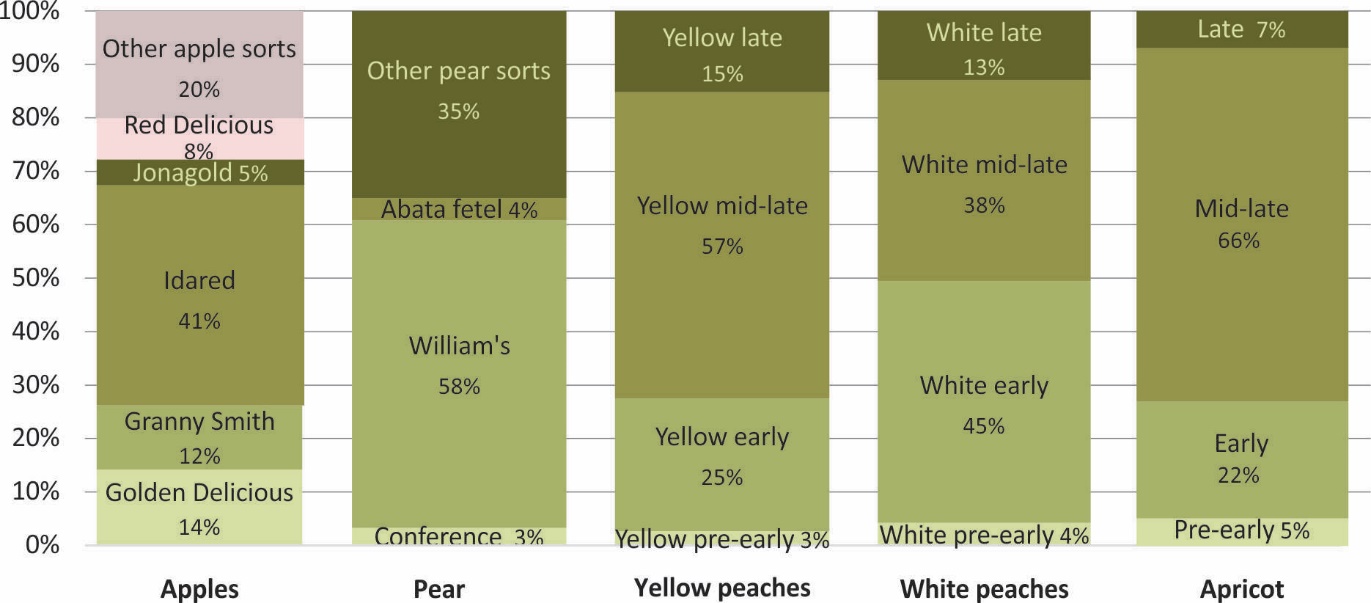 Two groups of peaches are distinguished by their flesh colour: yellow peaches and white peaches. Yellow peaches make 88% and white peaches make 12% of all areas under peach plantations. The most represented yellow peaches are mid-late sorts (crop season from 15 June to 15 July) with the share of 57%, while the most represented white peaches are early sorts (crop season from 16 June to 15 July) with the share of 45%.The largest part of all areas under apricot plantations, almost 66%, is taken by mid-late sorts, their crop season being from 1 – 31 July. 2017 Survey on Orchards – Results in tablesAreas of fruit speciesTable 1: Total and productive area under fruit species 2017Republic of Serbia  					Age structureTable 2:  Area and average number of apple and pear trees, by plantation age, 2017  Republic of Serbia Table 3: Area and average number of peach and apricot trees, by plantation age, 2017Republic of Serbia Plantation densityTable 4: Area of fruit species by plantation density, 2017Republic of SerbiaTable 5: Apples by plantation density and age, 2017 Republic of SerbiaTable 6: Pears by plantation density and age, 2017Republic of SerbiaTable 7: Peaches by plantation density and age, 2017Republic of SerbiaTable 8: Nectarines by plantation density and age, 2017Republic of SerbiaTable 9: Apricots by plantation density and age, 2017Republic of SerbiaFruit species by sort groups – plantation age and density Table 10: Apple sort groups by plantation age Republic of SerbiaTable 11: Apple sort groups by plantation density Republic of SerbiaTable 12: Pear sort groups by plantation age Republic of SerbiaTable 13: Pear sort groups by plantation density Republic of SerbiaTable 14: Peach and nectarine sort groups by plantation age Republic of SerbiaTable 15: Peach and nectarine sort groups by plantation densityRepublic of SerbiaTable 16: Apricot sort groups by plantation age Republic of SerbiaTable 17: Apricot sort groups by plantation density Republic of SerbiaArea, output and average yields of orchards Table 18: Productive area, output and average yields of orchards, 2017                                   Republic of Serbia and regions, NSTJ 2									 Table 18: Productive area, output and average yields of orchards, 2017 (continued)                               Republic of Serbia and regions, NSTJ 2									 Dissemination and public relations unitTel.: 011/24-01-284Email: stat@stat.gov.rsLibraryTel.: 011/24-12-922, Ext. 251Email: biblioteka@stat.gov.rsNumber of pages: 2485   Studies and analyses        Belgrade, 2018List of contents Preface 3Methodological backgrounds7Definitions and concepts8General indicators9Represented fruit species 9Fruit species by sort groups 102017 SURVEY O ORCHARDS – Results in tables 11Areas of fruit species13Table 1: Total and productive area under fruit species, 201713Age structure14Table 2:  Area and average number of apple and pear trees, by plantation age, 2017 14Table 3: Area and average number of peach and apricot trees , by plantation age, 2017 14Plantation density15Table 4: Area of fruit species by plantation density, 201715Table 5: Apples by plantation density and age, 201715Table 6: Pears by plantation density and age, 201715Table 7: Peaches by plantation density and age, 201716Table 8: Nectarines by plantation density and age, 201716Table 9: Apricots by plantation density and age, 201716Fruit species by sort groups – plantation age and density 17Table 10: Apple sort groups by plantation age 17Table 11: Apple sort groups by plantation density18Table 12: Pear sort groups by plantation age19Table 13: Pear sort groups by plantation density19Table 14: Peach and nectarine sort groups by plantation age20Table 15: Peach and nectarine sort groups by plantation density 21Table 16: Apricot sort groups by plantation age22Table 17: Apricot sort groups by plantation density22Area, output and average yields of orchards 23Table 18: Productive area, output and average yields of orchards, 201723Fruit species Total area, haProductive area, haTotal183602175863Apples total2528125134Pears total57345703Peaches total49904974Nectarines total21702158Apricots total57875707Cherries48134613Sour cherries1895617566Plums7211672024Raspberries2636021861Quinces19091901Walnuts33503307Hazelnuts39643218Almonds2321Blackberries54915076Blueberries344318Other fruit23152282Age intervalAge intervalApples total, haAverage number of trees / haPears total, haAverage number of trees / ha1Total2528116885734153520-4376023971583179935-1413663169831591570415-245543147970111215>=252315978291715Age intervalAge intervalPeaches total, haAverage number of trees / haNectarines total, haAverage number of trees / haApricots total, haAverage number of trees / ha1Total44907672170567578741620-413811026548820215548535-143031715134250327353994>=15578425280379897301Plantation density intervalPlantation density intervalApples, haPears, haPlantation density intervalPeaches, haNectarines, haApricots, ha1Total252815734Total4990217057872<4009061304<600136463038733400-159978733200600-119928351095177641600-3199140551122>=12007914451385>=32002447108Plantation density intervalPlantation density intervalApples, haApples, haApples, haApples, haApples, haPlantation density intervalPlantation density intervaltotalAge intervalAge intervalAge intervalAge intervalPlantation density intervalPlantation density intervaltotal0-45-1415-24>=251Total25281376013663554323152<400906672073013313400-1599787333740411883161241600-3199140552169833231893655>=32002447118710831707Plantation density intervalPlantation density intervalPears, haPears, haPears, haPears, haPears, haPlantation density intervalPlantation density intervaltotalAge intervalAge intervalAge intervalAge intervalPlantation density intervalPlantation density intervaltotal0-45-1415-24>=251Total5734158331597012912<40013042167311621953400-1599320087817285167841600-3199112244863323185>=3200108416700Plantation density intervalPlantation density intervalPeaches, haPeaches, haPeaches, haPeaches, haPlantation density intervalPlantation density intervaltotalAge intervalAge intervalAge intervalPlantation density intervalPlantation density intervaltotal0-45-14>=151Total4990138130315782<60013643106384163600-1199283575919681084>=120079131242554Plantation density intervalPlantation density intervalNectarines, haNectarines, haNectarines, haNectarines, haPlantation density intervalPlantation density intervaltotalAge intervalAge intervalAge intervalPlantation density intervalPlantation density intervaltotal0-45-140-41Total217054813422802<6006301812422073600-11991094123908634>=120044524419210Plantation density intervalPlantation density intervalApricots, haApricots, haApricots, haApricots, haPlantation density intervalPlantation density intervaltotalAge intervalAge intervalAge intervalPlantation density intervalPlantation density intervaltotal0-45-140-41Total5787215527358972<6003873117419917083600-119917769426481864>=120013839963Sort groupsTotal area, haAge intervalAge intervalAge intervalAge intervalSort groupsTotal area, ha0-45-1415-24>=25Total Apples2528137601366355432315Red Boskoop17810144231Braeburn75343740Cox’s orange00000Cripps pink20200Elstar80341Fuji1602113171Gala30713716073Golden Delicious35737482006699120Granny Smith3012555205833762Idared10368149453422941591Jonagold12083477436337Morgendurft00000Red Delicious1946228154315421Canadian Reinette00000Champion2300205250Lobo00000Pinova20110Other apple sorts421249912579781478SortsTotalPlantation density intervalPlantation density intervalPlantation density intervalPlantation density intervalSortsTotal<400400-15991600-3199>=3200Total252819067873140552447Red Boskoop1782063878Braeburn750101748Cox’s orange00000Cripps pink20020Elstar80260Fuji1600206278Gala30702263222Golden Delicious3573609562004553Granny Smith3012995941763556Idared1036824932206438461Jonagold120859411510228Morgendurft00000Red Delicious194675697962212Canadian Reinette00000Champion2303419600Lobo00000Pinova20110Other apple sorts42123101681214081SortsTotal area, haAge intervalAge intervalAge intervalAge intervalSortsTotal area, ha0-45-1415-24>=25Total573415833159701291Conference 1872615280William’s 33009071915356122Abata fetel2349613170Rocha10010Coscia3291831Guyot30143014Bianquilla 1211100Decana1301300Kaizer3472700Other pear sorts1891512899326154SortsTotalPlantation density intervalPlantation density intervalPlantation density intervalPlantation density intervalSortsTotal<400400-15991600-3199>=3200Total5734130432001122108Conference 1871196315William’s 3300491218260027Abata fetel234251068617Rocha11000Coscia32171032Guyot3027300Bianquilla 1211010Decana1312100Kaizer3472700Other pear sorts189159480843258SortsTotalAge intervalAge intervalAge intervalSortsTotal0-45-14>=15Peaches and nectarines total716019294373858Peaches total499013813031578Yellow 440211912670541Yellow pre-early117564813Yellow early109333266497Yellow mid-late25226651546311Yellow late670138412120White 58819036137White pre-early258170White early2661291316White mid-late2214315127White late7610624Flat 0000Nectarines total21705481342280Yellow 1522475876171Yellow pre-early112742810Yellow early37316119616Yellow mid-late805213490102Yellow late2322716243White 64873466109White pre-early130130White early2522914182White mid-late3403827527White late436370SortsTotalPlantation density intervalPlantation density intervalPlantation density intervalSortsTotal<600600-1199>=1200Peaches and nectarines total7160199439301236Peaches total499013642835791Yellow 440211112555736Yellow pre-early11737728Yellow early1093177668248Yellow mid-late25227291399394Yellow late67016841686White 58825328055White pre-early251591White early263184709White mid-late2203915031White late76115114Flat 0000Nectarines total21706301095445Yellow 1522596661265Yellow pre-early112286915Yellow early37319413742Yellow mid-late805340298167Yellow late2323415741White 64834434180White pre-early13085White early2522114190White mid-late3401324483White late430412SortsTotalAge intervalAge intervalAge intervalSortsTotal0-45-14>=15Total578721552735897Pre-early2912344611Early  1269386706177Mid-late382613601805661Late 40117517848SortsTotalPlantation density intervalPlantation density intervalPlantation density intervalSortsTotal<600600-1199>=1200Total578738731776138Pre-early2911781130Early  126974449035Mid-late3826273999196Late 4012121827Republic of Serbia totalSRBIJA SEVERBeogradski regionRegion VojvodineSRBIJA JUGRegion Šumadije i Zapadne SrbijeRegion Južne i Istočne SrbijeRegion Kosovo i MetohijaApplesApplesApplesApplesApplesApplesApplesApplesApplesproductive area, ha25134  9287210571821584798815966...output, t3786441843612153116283019428393899100384…yields, kg/ha1506519852102282267212260950316826…PearsPearsPearsPearsPearsPearsPearsPearsPearsproductive area, ha570315985011097410528731232...output, t5229115380431411065369112203314878…yields, kg/ha916996248611100878992766912076…PlumsPlumsPlumsPlumsPlumsPlumsPlumsPlumsPlumsproductive area, ha72024536331822181666614977316888...output, t33058253297229453035227728519804779238…yields, kg/ha45909938721113917416039794692…CherriesCherriesCherriesCherriesCherriesCherriesCherriesCherriesCherriesproductive area, ha46131919154637326941707987...output, t27323130211065923621430288015501…yields, kg/ha5923678668946338530851555573…Sour cherriesSour cherriesSour cherriesSour cherriesSour cherriesSour cherriesSour cherriesSour cherriesSour cherriesproductive area, ha175662615986162914951342611525...output, t9166018117721410903735431708556457…yields, kg/ha5218692873166693491949874899…ApricotsApricotsApricotsApricotsApricotsApricotsApricotsApricotsApricotsproductive area, ha570736672418124920401358682...output, t413202862117927106941269981214578…yields, kg/ha7240780574148562622559806712…QuincesQuincesQuincesQuincesQuincesQuincesQuincesQuincesQuincesproductive area, ha19014771782991424728696...output, t10378486712133655551027142796…yields, kg/ha545910204681212223387037284018…PeachesPeachesPeachesPeachesPeachesPeachesPeachesPeachesPeachesproductive area, ha497426151604101123596301729...output, t5458531490184911299923095583417261…yields, kg/ha10974120421152812857979092619983…Republic of Serbia totalSRBIJA SEVERBeogradski regionRegion VojvodineSRBIJA JUGRegion Šumadije i Zapadne SrbijeRegion Južne i Istočne SrbijeRegion Kosovo i MetohijaNectarinesNectarinesNectarinesNectarinesNectarinesNectarinesNectarinesNectarinesNectarinesproductive area, ha21581174788386984436548...output, t2599315199904061591079546026192…yields, kg/ha12045129461147215955109701055611299…WalnutsWalnutsWalnutsWalnutsWalnutsWalnutsWalnutsWalnutsWalnutsproductive area, ha330779930649325081829679...output, t12276501217503262726344102854…yields, kg/ha3712627357186617289624114203…HazelnutsHazelnutsHazelnutsHazelnutsHazelnutsHazelnutsHazelnutsHazelnutsHazelnutsproductive area, ha3218177053212381448853595...output, t4196255273718151644934710…yields, kg/ha1304144213861466113510941194…Other fruitOther fruitOther fruitOther fruitOther fruitOther fruitOther fruitOther fruitOther fruitproductive area, ha8731516289722440282...output, t17324081912181324744580…yields, kg/ha1984270430732447183316912056…RaspberriesRaspberriesRaspberriesRaspberriesRaspberriesRaspberriesRaspberriesRaspberriesRaspberriesproductive area, ha218611711688102320150181751975...output, t109742114284868655998314912737042…yields, kg/ha5020667770726412487950223565…BlackberriesBlackberriesBlackberriesBlackberriesBlackberriesBlackberriesBlackberriesBlackberriesBlackberriesproductive area, ha50761681046449084290618...output, t2833495959136827375242703105…yields, kg/ha5582570956815755557856575024…Other berriesOther berriesOther berriesOther berriesOther berriesOther berriesOther berriesOther berriesOther berriesproductive area, ha18092741011731535932603...output, t5615568294274504731821865…yields, kg/ha3104207329121583328834143093…